Date:　9 February 2012REPORT OF THE WRC-12 AGENDA ITEM COORDINATOR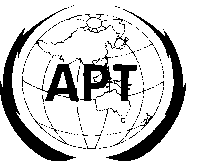 ASIA-PACIFIC TELECOMMUNITYAPT Coordination Meetings During RA-12 and WRC-12APT Coordination Meetings During RA-12 and WRC-12Agenda Item No.: 2Name of the Coordinator ( with Email): Akira Hashimoto (hashimoto@nttdocomo.co.jp)Issues:to examine the revised ITU-R Recommendations incorporated by reference in the Radio Regulations communicated by the Radiocommunication Assembly, in accordance with Resolution 28 (Rev.WRC-03), and to decide whether or not to update the corresponding references in the Radio Regulations, in accordance with principles contained in the Annex 1 to Resolution 27 (Rev.WRC-07);APT Proposals:APT proposed the following three issues:- updating of the version number of those ITU-R Recommendations incorporated by reference in the Radio Regulations, which were revised after the WRC-07;- addition , to RR Volume IV, of a Cross-reference Table between ITU-R Recommendations incorporated by reference and RR provisions where they were referenced.- addition of Recommendation ITU-R M.627-1 to the RR Volume IV, with the reason that the relevant reference is consistent with the principle for the incorporation by reference in Resolution 27.Status of the APT Proposals:APT proposals for ITU-R Recommendations M.633-3, M.1583, M.1652, P526-10, SM.1138-10 were basically accepted.Through the consultation with the maritime experts in WG 4C, the result of the consideration on ITU-R Recommendations M.585-4 and M.627-1 has been considered and agreed. Issues to be discussed at the Coordination Meeting:(For information)The work on Agenda item 2 in Sub Working Group level has been finished.Most of the results have been submitted to COM 6 via WG 6B.Comments/Remarks by the Coordinator:The APT Coordinator wishes to express his appreciation to all the APT members participated in the work of Sub WG 6B1 on Agenda item 2.